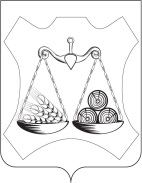 ВАХРУШЕВСКАЯ ГОРОДСКАЯ ДУМАСЛОБОДСКОГО РАЙОНА КИРОВСКОЙ ОБЛАСТИПЯТОГО  СОЗЫВАРЕШЕНИЕпгт Вахруши	В соответствии с Федеральным законом от 06.10.2003 № 131-ФЗ «Об общих принципах организации местного самоуправления в Российской Федерации», в целях реализации Федерального закона от 31.07.2020 № 248-ФЗ «О государственном контроле (надзоре) и муниципальном контроле в Российской Федерации», Вахрушевская городская Дума РЕШИЛА:1. Внести в Положение о муниципальном контроле в сфере благоустройства в Вахрушевском городском поселении, утвержденное  решением Вахрушевской городской Думы от 14.10.2021 № 62/318 следующие изменения:Абзац 8 пункта 4.6. раздела 4 Положения изложить в следующей редакции:«Если в ходе проведения  выездного обследования в рамках муниципального  контроля в сфере благоустройства выявлены нарушения обязательных требований, то контрольным органом  составляется акт  выездного обследования, который направляется контролируемому лицу, и выдается  предписание  об устранении выявленных нарушений. По результатам проведения выездного обследования не может быть принято решение, предусмотренное пунктом 2 части 2 статьи 90 Федерального закона от 31.07.2020 № 248-ФЗ.». 2. Настоящее решение вступает в силу со дня его официального опубликования.Глава Вахрушевского городского поселения 				М.В. ЕфремовПредседательВахрушевской городской думы		А.А. Луппов31.10.202314/72О внесении изменений в  Положение о муниципальном контроле в сфере благоустройства в Вахрушевском городском поселении  